Client Info Sheet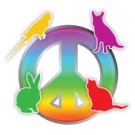 Client name: __________________________________________Pets Names: _____________________                 _____________________Address: _______________________________________________________________              ________________________________________________Hm #    _______________Wk #    _______________Cell#    _______________Email__________________________________Emergency contact __________________________________________Vet info.___________________________________________________               ___________________________________________________Additional duties (please circle those you would like to request) :Bring in mail and newspaperWater plants	Put out trash and recyclingOther (specify)__________________________________________________________________Would you like to receive updates via text/photos?   YES/NOAdditional notes:Dates of Service:From:______________________________________________To :    ______________________________________________Total visits:_________________ x___________ per visit =_________Overnights: _______________x______________ per night =________Holidays @ time and half :__________x__________ per visit =______I agree to pay the above charges to Theresa Connolly of Peace of Mind Critter Sitters Orlando prior to or after services rendered.  The amount to be paid, in full by check or cash.  Client signature: _________________________________  Date: Pet Sitter signature:______________________________ Date :